Khaledi CV Date: (20/June/2021)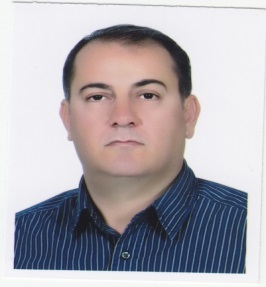 Personal Information: (optional) Sex: MaleDate of Birth: 23/09/1967Place of Birth: IranCitizenship:Iran ______ Other ______Visa Status / TypeAddress and Telephone Numbers:Office: Sleep Disorders Research CenterKermanshah University of Medical Sciences.Kermanshah. Iran Psychiatric Nursing Department, Nursingand Midwifery Faculty of Kermanshah University of Medical Sciences.Kermanshah. IranHome: No:6 ,18th Alley                                                                    Taleghany st.                                                                           Elahieh                                                                                    Kermanshah, Iran						Post code:67199	Present Position:Education:UndergraduateGraduate:   1989-1991       BS in Nursing, Kermanshah University of Medical SciencesKermanshah, Iran.1986-1989       Associate Degree of Nursing, Kermanshah University of Medical Sciences       (KUMS), Kermanshah, Iran.Postgraduate:  2015- present   Ph.D.  Student of psychology.MS in Nursing Education, Main Major :Psychiatric and Mental HealthNursing, Tarbiat Modarres University (TMU), Tehran, Iran.Title of Thesis: A Comparison Study of Psychosocial Problems of Injured and non Injured Workers in the City of Tehran 1995Academic Positions / Employment:1996-present     Member of Faculty of Nursing and Midwifery, KUMS, Kermanshah   Iran. 2014- present  Member of Research Council of Nursing Department, Nursing and                  Midwifery Faculty, KUMS 2018- present   Head of psychiatric nursing and geriatric nursing department. 2013- present        The Executive manager of sleep disorders research center, KUMS,           Kermanshah Iran2013- present        Member of Research Council of sleep disorders research center, KUMS,           Kermanshah Iran2006-present   Member of Educational Development Office(EDO), Nursing and                          Midwifery Faculty, KUMS.2001-2005        Head of Media Office, KUMS.                                                             1998-1999        Member of Research Council of Nursing Department, Nursing and                  Midwifery Faculty, KUMS 1997-1998       Head of Clinical Affairs of Nursing Department, Nursing and Midwifery                   Faculty, KUMS.University and Hospital Appointments and Committees:1996-present    Psychological Consultant of Students, Nursing and Midwifery                                       Faculty, KUMS.1996-present     Educational Supervisor of  Nursing Students, KUMS.2007-present    Member of Social Development Committee of ZAGROS Social                           Development and Health Promotion Research Center, KUMS.2008-present   Head of Research Team of Societal Security,  ZAGROS Social                          Development and ,KUMS.2008-present   Head of Research Team of Environment, ZAGROS Social Development                           and , KUMS .2007                 The Executive Director of One-Day Conference on The Mental Health                          Principles, EDC, KUMS.2005                 Member of Scientific and Executive Committee of the Collective                  Nursing Care of the Special Diseases, KUMS2002-2004        Member of Continued Education Committee of Medical Educational                    (EDC),KUMS. 2002-2004      Member of Executive Committee of Retraining  of  Physician in               Educational Development center, KUMS2003                 Member of Scientific and Executive Committee of the Collective                 Seminar of Nursing Care in Surgery, KUMS2000-2002      Head of   Mental Health Research Committee of Vice Chancellor for Care                         Affairs, KUMS2002                Member of Scientific and Executive Committee of the 2st Collective                         Congress Nursing Care and Midwifery, KUMS2001             Member of Executive Committee of the 2st National Congress of Public                          Health and Preventive Medicine, KUMS2001            Member of Scientific and Executive Committee of the Collective                      Congress Blood Hygiene and Health with Emphasis on Nursing                      Care, KUMS2001              Member of Scientific and Executive Committee of  the  Collective                         Congress Nursing Care and Midwifery, KUMS2000                 Member of Executive Committee of the 1st National Congress of Public                             Health and Preventive Medicine, KUMS1997                 Member of Scientific and Executive Committee for the Regional Seminar                         on AIDS,KUMS.Medical Licensure and Board Certification:Military Service: (optional)Continuing military obligationsIran-Iraq War (1980-1988)1987-1988  Honorary assistant of medical team in military operations Valfajr-e 10.Honors and Awards:Editorial Responsibilities:2000- present  Referee of the Scientific Quarterly Journal(BEHBOOD), KUMS.2006-present   Referee and Editor of Scientific Quarterly Journal of Nursing and                          Midwifery Faculty, KUMS.Professional Societies and Organizations:2005-2010      Manager of Supporting Psychiatric Patients Society (Ravan Parvaran                             Zagros),.  2009 - 2014      Chairman of Human and Earth Association,the scientific, Cultural and                             Environmental NGO,Major Invited Professorships and Lectureships:1996-present    Teaching Following Courses:                          -Psychiatric Mental Health Nursing I                          - Psychiatric Mental Health Nursing II                          -Individual and Social Psychology                          -Psychology and Mental Health                          -General Psychology                          -Psychiatry in Midwifery                          -Emergencies in Psychiatry                          -Mental Health  in Operation Room                          -Research Methodology                          -History and Evolution of Nursing                         -Nursing Care in Intensive Care Unit, Emotional Supports of Critical                           Patient. (Post Graduate Students. PGS)Theory and models in psychiatric nursing(PGS)  Ethics, right and rules in in psychiatric nursing(PGS)Principles of mental health Psychiatric disorders in intensive cares  Adults Mental disorders and nursing carePsychopharmacology Psychiatric nursing individual interventions Psychiatric nursing emergencies Childs and adolescences psychiatric nursing interventions1996-present    -Instructor of Apprenticeship Course for Psychiatric Nursing in                                            Psychiatric Wards.Consulting Relationships and Board Memberships:Research Support (role, title, duration, amount):GovernmentalNon-governmentalPatentsClinical Title and Responsibilities:Teaching Title and Responsibilities:Professional Training2009      Scholarship of Teaching and Learning, KUMS2009      Workshop on Journal Club with Emphasis Evidence-Base , KUMS2008      A One-day Workshop on How to Write CVs, Letters and               Recommendations, KUMS2008      Workshop and Seminar on Iranian National Library of                 Medicine (INLM),KUMS 2007       Workshop on Internal Evaluation, KUMS2005        Two-Day Workshop on Powerpoint-PDF, KUMS2004        Workshop on Sex and Couple Therapy, 2nd  Asian Psychotherapy                   Congress, Psychotherapy in East: Dialogue among Civilizations  2004        Workshop on Training of Counselors for Marital Counseling, 2ndAsian                 Psychotherapy Congress, Psychotherapy in East: Dialogue among                  Civilizations,         2002          Training Workshop on Continuous Quality Improvement, KUMS2001          Training Workshop on Statistical Methods Using SPSS Program, KUMS2000          Training Workshop on Introductory Research Principles, KUMS2000          Workshop on Writing and Presenting Medical Articles, KUMS1998         Workshop on Complementary Research Principle, KUMS1998          Training Workshop on Introductory Teaching Methodology, KUMSPublicationsArticles:Merati-Fashi F, Khaledi-Paveh B, Mosafer H, Ebadi A. Validity and reliability of the Persian version of the nurse spiritual care therapeutics scale (NSCTS). BMC Palliative Care. 2021;20(1).Khaledi-Paveh B, Maazinezhad S, Rezaie L, Khazaie H. Treatment of chronic insomnia with atypical antipsychotics: Results from a follow-up study. Sleep Science. 2021;14(1):27-32.Salari N, Darvishi N, Khaledi-Paveh B, Vaisi-Raygani A, Jalali R, Daneshkhah A, et al. A systematic review and meta-analysis of prevalence of insomnia in the third trimester of pregnancy. BMC Pregnancy and Childbirth. 2021;21(1).Khazaie H, Ghadami MR, Khaledi-Paveh B, Chehri A, Nasouri M. Sleep quality in university students with Premenstrual Dysphoric Disorder. Shanghai Archives of Psychiatry. 2016;28(3):131-8.Khazaie H, Jalali A, Cheraghi K, Ahmadi SM, Khaledi-Paveh B. Sleep problems among intravenous and non-intravenous opioid-dependent patients: The role of modality of use. Heroin Addiction and Related Clinical Problems. 2018;20(6):27-34.Mohammadi H, Nasori M, Ghadami MR, Khaledi-Paveh B, Rezaei L, Khazaie H. Shared PTSD and paradox insomnia among wives of veterans with chronic war induced PTSD: A preliminary study. Iranian Journal of Psychiatry and Behavioral Sciences. 2018;12(3).Khazaie H, Ghadami MR, Najafi F, Nasouri M, Azami A, Khaledi-Paveh B. Risk of sleep apnea in stable methadone maintenance treatment patients and opium-dependent patients. Life Science Journal. 2013;10(12 SPL.ISS.):855-8.Rezaei M, Khaledi Paveh B, Maazinezhad S, Khazaie H. Respiration data on sleep state misperception, psychophysiological insomnia and normal individuals from a cross sectional study. Data in Brief. 2019;26.Ghadami MR, Khaledi-Paveh B, Nasouri M, Khazaie H. PTSD-related paradoxical insomnia: an actigraphic study among veterans with chronic PTSD. Journal of injury &amp; violence research. 2015;7(2):54-8.Rezaei Z, Jalali A, Jalali R, Khaledi-Paveh B. Psychological problems as the major cause of fatigue in clients undergoing hemodialysis: A qualitative study. International Journal of Nursing Sciences. 2018;5(3):262-7.Salari N, Hosseinian-Far A, Jalali R, Vaisi-Raygani A, Rasoulpoor S, Mohammadi M, et al. Prevalence of stress, anxiety, depression among the general population during the COVID-19 pandemic: A systematic review and meta-analysis. Globalization and Health. 2020;16(1).Salari N, Khazaie H, Hosseinian-Far A, Khaledi-Paveh B, Kazeminia M, Mohammadi M, et al. The prevalence of stress, anxiety and depression within front-line healthcare workers caring for COVID-19 patients: a systematic review and meta-regression. Human Resources for Health. 2020;18(1).Salari, N., Khazaie, H., Hosseinian-Far, A., Ghasemi, H., Mohammadi, M., Shohaimi, S., Hosseinian-Far, M. (2020). The prevalence of sleep disturbances among physicians and nurses facing the COVID-19 patients: A systematic review and meta-analysis. Globalization and Health, 16(1). doi:10.1186/s12992-020-00620-0Salari N, Mohammadi M, Vaisi-Raygani A, Abdi A, Shohaimi S, Khaledipaveh B, et al. The prevalence of severe depression in Iranian older adult: A meta-analysis and meta-regression. BMC Geriatrics. 2020;20(1).Darvishi N, Daneshkhah A, Khaledi-Paveh B, Vaisi-Raygani A, Mohammadi M, Salari N, et al. The prevalence of Restless Legs Syndrome/Willis-ekbom disease (RLS/WED) in the third trimester of pregnancy: A systematic review. BMC Neurology. 2020;20(1).Ghasemi H, Khaledi-Paveh B, Abdi A, Jalali R, Salari N, Vaisi-Raygani A, et al. The Prevalence of Restless Legs Syndrome in Patients with Migraine: A Systematic Review and Meta-Analysis. Pain Research and Management. 2020;2020.Jalali R, Vaisi-Raygani A, Khaledi-Paveh B, Salari N, Mohammadi M, Sabbaghchi M. Geographic information system (GIS): A reliable tool for monitoring COVID-19 in Iran and the world. Journal of Military Medicine. 2020;22(2):216-20.Kazeminia M, Jalali R, Vaisi-Raygani A, Khaledi-Paveh B, Salari N, Mohammadi M, et al. Fever and cough are two important factors in identifying patients with the Covid-19: A meta-analysis. Journal of Military Medicine. 2020;22(2):193-202.Khaledi-Paveh B, Khazaie H, Nasouri M, Ghadami MR, Tahmasian M. Evaluation of Berlin questionnaire validity for sleep apnea risk in sleep clinic populations. Basic and Clinical Neuroscience. 2016;7(1):43-8.Rahmati M, Khaledi B, Salari N, Bazrafshan MR, Haydarian A. The effects of religious and spiritual interventions on the resilience of family members of patients in the ICU. Shiraz E Medical Journal. 2017;18(11).Khaledipaveh B, Khazaie H, Salari N, Maazinezhad S. The effect of transcutaneous electrical acupoint stimulation on sleep quality in chronic insomnia disorder. Scientific Journal of Kurdistan University of Medical Sciences. 2019;24(5):83-94.Jalali R, Khazaei H, Khaledi Paveh B, Hayrani Z, Menati L. The effect of sleep quality on students’ academic achievement. Advances in Medical Education and Practice. 2020;11:497-502.Salari N, Khazaie H, Hosseinian-Far A, Khaledi-Paveh B, Ghasemi H, Mohammadi M, et al. The effect of acceptance and commitment therapy on insomnia and sleep quality: A systematic review. BMC Neurology. 2020;20(1).Bavafa Amir, Foroughi Ali akbar, Khaledi-Paveh Behnam, Taheri Amir abbas, Fehrest Farzane, Amiri Shahram.The comparison of state and trait anxiety in influencing the components of sleep quality. Journal of Sleep Sciences. In press.Khazaie H,  Jalali A,  Cheraghi K, Ahmadi M, Khaledi-Paveh B.Sleep problems among     intravenous and non-intravenous opioid-dependent patients: The role of modality of use.   Heroin Addict Relat Clin Probl. Vol 20. No. N6. December 2018.Manoochehri Z, Rezaei M, Salari N, Khazaie H, Khaledi Paveh B, Manoochehri S.Prediction of Obstructive Sleep Apnea Using Data Mining Approaches C5.0 Decision Tree and Logistic Regression Model. Arch Iran Med. 2018 Oct 1;21(10):460-465.Manoochehri Z, Salari N, Rezaei M, Khazaie H, Manoochehri S, Pavah BK. Comparison of support vector machine based on genetic algorithm with logistic regression to diagnose obstructive sleep apnea. J Res Med Sci [serial online] 2018 [cited 2018 Aug 12];23:65. Available from: http://www.jmsjournal.net/text.asp?2018/23/1/65/237594Rezaei Z, Jalali A , Jalali R, Khaledi-Paveh B. Psychological problems as the major cause of fatigue in clients undergoing hemodialysis: A qualitative study. International Journal of Nursing Sciences.Volume 5, Issue 3, 10 July 2018, Pages 262-267. doi.org/10.1016/j.ijnss.2018.07.001Qanbari Zadeh B, Hadadian F, Salari N, Maazinezhad S, Khaledi Paveh B. et al. The Effect of Transcotaneus Electrical Acupoint Stimulation on Sleep Quality in Nurses, J Kermanshah Univ Med Sci. 2018 ;22(1):e68669. doi: 10.5812/jkums.68669.Rahmati M, Khaledi B, Salari N, Bazrafshan M, Haydarian A. et al. The Effects of Religious and Spiritual Interventions on the Resilience of Family Members of Patients in the ICU, Shiraz E-Med J. 2017 ;18(11):e13007. doi: 10.5812/semj.13007.Rahmati M, Khaledi B, Kahrizi M, Haydarian A, Bazrafshan M. et al. The Effects of Spiritual-Religious Intervention on Anxiety Level of the Family Members of Patients in ICU Ward, Jentashapir J Health Res. 2017 ;8(3):e59148. doi: 10.5812/jjhr.59148.Jalali R, Rezaei M, Khaledi Paveh B, Aznab M, AmiriFard N, Mohammadi E. Sleep Disorder and its Correlates in Patients Undergoing Chemotherapy. IJN. 2016; 29 (99 and 100) :76-85. DOI: 10.29252/ijn.29.99.100.76KHAZAIE H., GHADAMI M., KHALEDI-PAVEH B., CHEHRI A.,NASOURI M. Sleep quality in university students with Premenstrual Dysphoric Disorder. Shanghai Archives of Psychiatry, 2016, Vol. 28, No.3.Khazaie H., Jalali A., Jozani Y., Moradi S., Heydarpour F., Khaledi-Paveh B*. Comparative study on sleep quality and disorders in opiate and methamphetamine users. Heroin Addiction and Related Clinical Problems. 2016; 18(6): 21-28  Merati Fashi F ·, Khaledi-Paveh B ·,Jalali R·, Hashemian A. Relationship between Spiritual Intelligence and Self-Care of Hemodialysis Patients .Global journal of health science. 9(1):24 · May 2016.DOI: 10.5539/gjhs.v9n1p24Khaledi-Paveh, Habibolah Khazaie, Marzie Nasouri, Mohammad Rasoul Ghadami, Masoud Tahmasian. Evaluation of Berlin Questionnaire validity for Sleep Apnea Risk in Sleep Clinic Population.  Basic and Clinical Neuroscience.  2016 Jan;7(1):43-8.Habibolah Khazaie, ; Farid Najafi,; Mohammad Rasoul Ghadami,;Atena Azami, Marzieh Nasouri, Masoud Tahmasian, Behnam Khaledi-Paveh .Sleep disorders in Methadone Maintenance Treatment (MMT) volunteers and opium dependent patients. Addict Health, Spring 2016; Vol 8, No 2Feyzi H, Khaledi Paveh B*, Hadadian F, Rezaie M, Ahmadi M.Investigating the effects of Benson’s relaxation technique on quality of life among  patients receiving hemodialysis . Iranian Journal of Critical Nursing. 2015. Vol. 8.. Azami H, Khaledi Paveh B, Rezaei M, Samadzadeh S. short-term Effect of Foot Massage on the Values of Arterial Oxygen Saturation in Neurosurgical Patients Admitted to ICU.  J Paramed Sci Rehabil/J Paramed Sci Rehabil 2015. Shahbazin S, Mousavi SA, Khaledi Paveh B, Nasury M, Aazami S. Relationship between psychological status and coping strategies in women with breast cancer in Kermanshah, 2012.          J Clin Res Paramed Sci. 2014; 2(4): 209-219. Ghadami MR, Khaledi-Paveh B, Nasouri M, Khazaie H. PTSD-related paradoxical insomnia: an actigraphic study among veterans with chronic PTSD. J Inj Violence Res. 2014, Aug 9. doi: 10.5249/jivr.v7i2.607. Sepahvand E, Jalali R, Khaledi-Paveh B, Rezaei M, Development and Validation of Sleep Disturbance Questionnaire in Patients with Acute Coronary Syndrome. IntrenationalScholary Research Notices.Volume 2014, Article ID 978580,8 pages.doi.org/10.1155/2014/978580.  Khazaie H, Ghadami MR, Najafi F, Nasouri M, Azami A, Khaledi-Paveh B. Risk of Sleep Apnea in Stable Methadone Maintenance Treatment Patients and Opium-dependent Patients. Life Science Journal 2013;10(12s) ISI Khaledi Paveh B , Chehri A , Khazaie H. Frequency of sleep disorders among women with premenstrual dysphoric disorder in Islamic Azad University, Kermanshah, J Kermanshah Univ Med Sci  2013. Vol 17, No 4Salari, N., Rezaie, L., Khazaie, H., Bokaee, S., Ghasemi, H., Mohammadi, M., & Khaledi-Paveh, B. (2021). The effect of acceptance and commitment therapy on anxiety and depression in patients with cancer: A systematic review. Current Psychology. doi:10.1007/s12144-021-01934-xKhazaie H, Jalali A, Jozani Y, Moradi S, Heydarpour F, Khaledi-Paveh B. Comparative study on sleep quality and disorders in opiate and methamphetamine users. Heroin Addiction and Related Clinical Problems. 2016;18(6):21-8.Elahei Roudposhti N, Jalali A, Khaledi Paveh B, Salari N. Cognitive-behavioral counseling and self-perception of male clients receiving methadone maintenance treatment. Alcoholism Treatment Quarterly. 2018;36(3):419-27.  GHANBARIZADEH BAHADOR, HADADIAN FATEMEH, SALARI NADER, KHALEDI PAVEH BEHNAM* . THE EFFECT OF ELECTRICAL STIMULATION OF ACUPUNCTURE POINTS ON THE SLEEPINESS OF NURSES. JOURNAL OF CLINICAL RESEARCH IN PARAMEDICAL SCIENCES   FALL 2015 , Volume 4 , Number 3; Page(s) 238 To 245.